Lesson 4 Practice ProblemsHere are two expressions whose product is a new expression, .Andre says that any real number can go in either of the boxes and  will be a polynomial. Is he correct? Explain your reasoning.Lin divides the polynomial  by 4 and gets . Is  a polynomial? Explain your thinking.What is the result when any 2 integers are multiplied?a positive integera negative integeran integeran even numberClare wants to make an open-top box by cutting out corners of a 30 inch by 25 inch piece of poster board and then folding up the sides. The volume  in cubic inches of the open-top box is a function of the side length  in inches of the square cutouts.Write an expression for .What is a reasonable domain for  in this context?(From Unit 2, Lesson 1.)Identify the degree, leading coefficient, and constant value of each of the following polynomials.(From Unit 2, Lesson 3.)Which point is a relative minimum?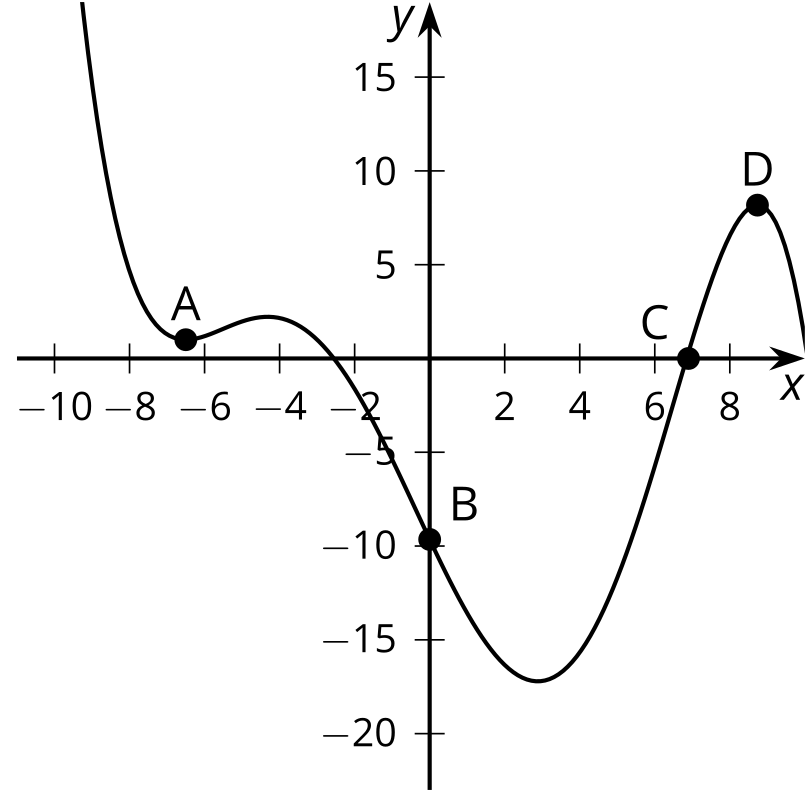 ABCD(From Unit 2, Lesson 3.)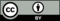 © CC BY 2019 by Illustrative Mathematics®